Муниципальное бюджетное общеобразовательное учреждение"Ключевская средняя общеобразовательная школа №2"Ключевского района Алтайского края	           П Р И К А З« 15 »    февраля  2021	           с. Ключи	           № 9Об утверждении списка  учебниковна 2021/2022 учебный годНа основании приказа Министерства Просвещения  Российской Федерации от 20.05.2020  № 254  «Об утверждении федерального  перечня  учебников, допущенных  к использованию  при реализации имеющих государственную аккредитацию образовательных программ начального общего, основного  общего, среднего общего образования организациями, осуществляющими образовательную деятельность»  и согласно решению педагогического совета ОУ (протокол № 5  от 12  февраля   2021 г. )  в целях  сохранения единого образовательного пространства,  реализации преемственности на всех ступенях образованияп  р  и  к  а  з  ы  в а  ю Утвердить список  учебников, используемых в образовательном процессе МБОУ «Ключевская СОШ № 2» Ключевского района Алтайского края  в 2021/2022 учебном году. (Приложение № 1)Утвердить список учебников, используемых в образовательном процессе МБОУ  «Целинная средняя общеобразовательная школа », филиал МБОУ  «Ключевская СОШ № 2» Ключевского района Алтайского края  в 2021/2022 учебном году. (Приложение № 2)Заместителю директора по УВР Карлаш С.И.:познакомить учителей  с УМК,  реализуемым в образовательном процессе в ОУ  в 2021-2022 учебном году;осуществить контроль соответствия  фонда учебной литературы  реализуемым программам, учебному плану ОУ, Федеральному  перечню  учебников; Заведующему  МБОУ  «Целинная средняя общеобразовательная школа », филиал МБОУ  «Ключевская СОШ № 2» Ключевского района Алтайского края Капустину И.А.:познакомить учителей  с УМК,  реализуемым в образовательном процессе в ОУ  в 2021-2022 учебном году;осуществить контроль соответствия  фонда учебной литературы  реализуемым программам, учебному плану ОУ, Федеральному  перечню  учебников; Зав.библиотекой Алейниковой  Л.В., библиотекарю Агузиной О.А.:  осуществить формирование фонда библиотеки на 2021/2022 учебный год на основании приказа Министерства Просвещения РФ от  20.05.2020г.  № 254 с учётом  срока использования учебников (до 5  лет);разместить данный  список      на официальном сайте ОУ в трехдневный срок после утверждения;познакомить родителей учащихся с УМК,  реализуемым в образовательном процессе в 2021-2022 учебном году. Классным руководителям с 1 по 11 классы осуществлять меры по сохранности учебной литературы. Жуковой Н.А. осуществлять контроль за целевым расходованием средств субвенций краевого бюджета, выделяемых на приобретение учебной и программно-методической литературы.Провести инвентаризацию учебного фонда, фонда художественной литературы школьной библиотеки МБОУ  «Ключевская СОШ № 2» Ключевского района Алтайского края ; МБОУ  «Целинная средняя общеобразовательная школа », филиал МБОУ  «Ключевская СОШ № 2» Ключевского района Алтайского края в срок до 20.05.2021 г. Контроль за исполнением приказа оставляю за собой.Директор школы                                    Батрак В.М.С приказом ознакомлены: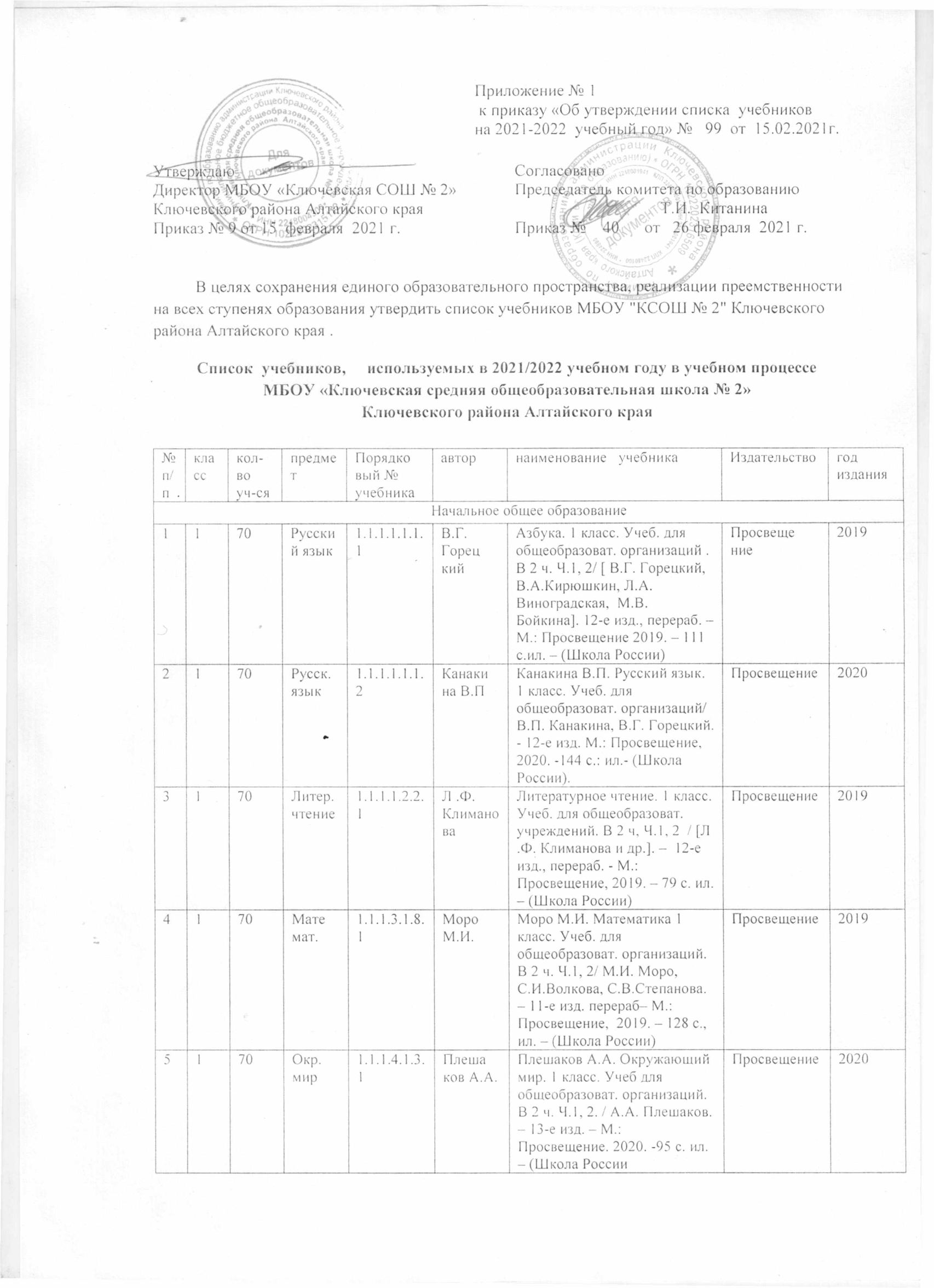 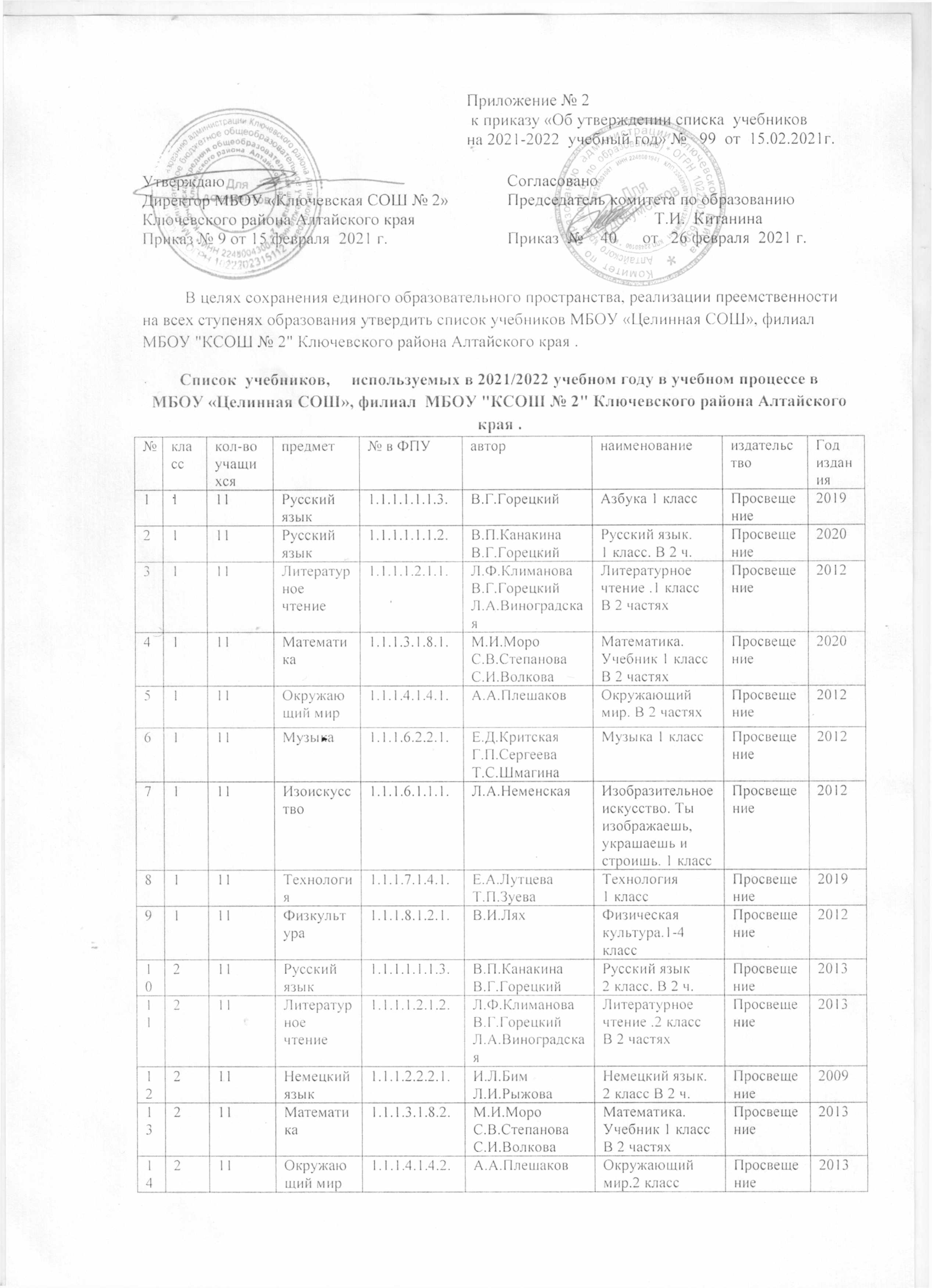 Список  учебников,     используемых в 2021/2022 учебном году в учебном процессе в                                                      МБОУ «Целинная СОШ», филиал  МБОУ "КСОШ № 2" Ключевского района Алтайского края .Карлаш С.И.Капустин И .А.Алейникова Л.В.Жукова Н.А.Агузина О.А. Гукова Е.А.Твердохлебова С.В.Латина Л.А..Кашич Е.В.Кулабухова Е.В.Кориневская А.В.Антошкина О.В.Скотникова И.П.Маныкина Н.И.Шпакова  Л.И.Климченко Л.Н.Гурова О.И.Антонович Е.С.Войлокова Л.А.Тоненькая Н.В.Набока Е.В.Гукова М.Г.Пестерова О.М.Шишмакова С.А.Пашкова Л.В.Горт И.В.Грибовская Т.Г.Гронская О.В.Барабаш А.В.Шульженко Н.П.Яворская С.В.№ п/пкласскол-во уч-ся  предметПорядко вый № учебникаавторнаименование   учебникаИздательствогод изданияНачальное общее образованиеНачальное общее образованиеНачальное общее образованиеНачальное общее образованиеНачальное общее образованиеНачальное общее образованиеНачальное общее образованиеНачальное общее образованиеНачальное общее образование1170Русский язык1.1.1.1.1.1.1В.Г. Горец кийАзбука. 1 класс. Учеб. для общеобразоват. организаций . В 2 ч. Ч.1, 2/ [ В.Г. Горецкий, В.А.Кирюшкин, Л.А. Виноградская,  М.В. Бойкина]. 12-е изд., перераб. – М.: Просвещение 2019. – 111 с.ил. – (Школа России)Просвеще ние20192170Русск. язык1.1.1.1.1.1.2Канаки на В.ПКанакина В.П. Русский язык. 1 класс. Учеб. для общеобразоват. организаций/ В.П. Канакина, В.Г. Горецкий. - 12-е изд. М.: Просвещение, 2020. -144 с.: ил.- (Школа России).Просвещение20203170Литер. чтение1.1.1.1.2.2.1Л .Ф. КлимановаЛитературное чтение. 1 класс. Учеб. для общеобразоват. учреждений. В 2 ч, Ч.1, 2  / [Л .Ф. Климанова и др.]. –  12-е изд., перераб. - М.: Просвещение, 2019. – 79 с. ил. – (Школа России)Просвещение20194170Мате мат.1.1.1.3.1.8.1Моро М.И.Моро М.И. Математика 1 класс. Учеб. для общеобразоват. организаций. В 2 ч. Ч.1, 2/ М.И. Моро, С.И.Волкова, С.В.Степанова. – 11-е изд. перераб– М.: Просвещение,  2019. – 128 с., ил. – (Школа России)Просвещение20195170Окр. мир1.1.1.4.1.3.1Плеша ков А.А.Плешаков А.А. Окружающий мир. 1 класс. Учеб для общеобразоват. организаций. В 2 ч. Ч.1, 2. / А.А. Плешаков. – 13-е изд. – М.: Просвещение. 2020. -95 с. ил. – (Школа РоссииПросвещение20206170Музык1.1.1.6.2.2.1Критс кая  Е.Д.  Критская Е.Д. Музыка. 1 класс: учеб. для общеобразоват. организаций/ Е.Д.Критская, Г.П.Сергеева, Т.С.Шмагина. – 11-е изд., перераб. – М.: Просвещение, 2019. – 112 с.ил. (Школа России)Просвещение20197170ИЗО1.1.1.6.1.1.1Неменс кая Л.А. Неменская Л.А. Изобразительное искусство. Ты изображаешь, украшаешь и строишь. 1 класс: учеб. для общеобразоват. организаций / Л.А.Неменская; под ред. Неменского Б.М. – 10-е изд., перераб.  М.:   Просвещение, 2019. -127 с., ил (Школа России)Просвещение201981-4244Физ.культ.1.1.1.8.1.3.1Лях В.ИЛях В.И.Физическая культура. 1-4 классы: учеб. для общеобразоват. организаций / В.И. Лях. 8-е изд. – М.: Просвещение, 2020. – 175 с. ил. – (Школа России)Просвещение20209170Технол1.1.1.7.1.4.1Лутцева Е.А.Технология. 1 класс: учеб. для общеобразоват. организаций/ Е.А.Лутцева, Т.П.Зуева. – 5-е изд. – М.: Просвещение, 2017. – 95 с.: ил. – (Школа России)Просвещение201710253Русск. язык1.1.1.1.1.1.3Канаки на В.ПКанакина В.П. Русский язык. 2 класс. Учеб. для общеобразоват. организаций. В 2 ч. Ч.1, 2. / В.П. Канакина, В.Г. Горецкий. 9-е изд. М.: Просвещение, 2019. -143 с.: ил.- (Школа России).Просвещение201911253Литер. чтение1.1.1.1.2.2.2Л .Ф. КлимановаЛитературное чтение. 2 класс. Учеб. для общеобразоват. организаций. В 2 ч. Ч.1,2 / [Л.Ф. Климанова и др] – 10-е изд. – М.: Просвещение, 2019. – 223 с.: ил. – (Школа России)Просвещение201912227Англ. яз.1.1.1.2.1.2.1Афанасьева О.В.Английский язык: 1-й год обучения.2 класс.Ч1, Ч2: учеб. для общеобразоват. учрежден. / О.В. Афанасьева, И.В. Михеева. – М.: Дрофа, 2017. – 112 с. ил.- (Rainbow English)Дрофа201713226Нем язык1.1.1.2.2.2.1Бим И.Л.Бим И.Л. Немецкий язык. 2 класс. Учеб. для общеобразоват. организаций. В 2 ч. Ч.1, 2 / И.Л.Бим, Л.И.Рыжова.  – 16-е изд. – М.: Просвещение, 2018. – 127 с., ил. – (Академический школьный учебник)Просвещение201814253Матем.1.1.1.3.1.8.2Моро М.И.Математика. 2 класс. Учеб. для общеобразоват. органи заций. В 2 ч. Ч.1, 2/ [ М.И. Моро и др.]. – 10-е изд. – М.: Просвещение, 2019. – 112 с., ил. – (Школа России)Просвещение201915253Окр. мир1.1.1.4.1.3.2Плеша ков А.А.Плешаков А.А. Окружающий мир. Учеб. Для общеобразоват. организаций.  В 2 ч. Ч.1, 2. / А.А. Плешаков. – 10-е изд. – М.: Просвещение,  2019. - 144 с. ил. – (Школа России)Просвещение201916253Музы ка1.1.1.6.2.2.2Критс кая  Е.Д.  Критская Е.Д. Музыка. 2 класс: учеб. для общеобразоват. организаций/ Е.Д.Критская, Г.П.Сергеева, Т.С.Шмагина. – 11-е изд., перераб. – М.: Просвещение, 2019. – 112 с.ил. (Школа России)Просвещение201917253ИЗО1.1.1.6.1.1.2Коротеева Е.И.Коротеева Е.И. Изобразительной искусство. учеб. для общеобразоват. организаций / Е.И.Коротеева; под ред. Б.Н.Неменского. – 11-е изд. – М.: Просвещение, 2020. – 128 с., ил. – (Школа России)Просвещение202018253Технол1.1.1.7.1.4.2Лутцева Е.А.Технология. 2 класс: учеб. для общеобразоват. организаций/Е.А. Лутцева, Т.П.Зуева. – 5-е изд. – М.: Просвещение, 2017. – 95 с.: ил. – (Школа России)Просвещение201719356Рус ский язык1.1.1.1.1.1.4Канаки на В.ПКанакина В.П. Русский язык. 3 класс. Учеб. для общеобразоват. учреждений с приложением на электронном носителе. В 2 ч. Ч.1, 2. / В.П. Канакина, В.Г. Горецкий. 2-е изд. М.: Просвещение, 2013. -160 с.: ил.- (Школа России).Просвещение201320356Литер. чтение1.1.1.1.2.2.3Л .Ф. КлимановаЛитературное чтение. 3 класс. Учеб. для общеобразоват. учредений с аудиоприл. на электрон. носителе. В 2 ч. Ч.1,2 / [Л.Ф. Климанова, В.Г. Горецкий,  М.В. Голованова и др] – 2-е изд. – М.: Просвещение, 2013. – 223 с.: ил. – (Школа России)Просвещение201321328Англ. яз1.1.1.2.1.2.2Афанасьева О.В.Английский язык: 2-й год обучения.3 класс.Ч1, Ч2: учеб. для общеобразоват. учрежден. / О.В. Афанасьева, И.В. Михеева. – М.: Дрофа, 2018. – 112 с. ил.- (Rainbow English)Дрофа201822328Нем язык1.1.1.2.2.2.2Бим И.Л.Бим И.Л. Немецкий язык. 3 класс. Учеб. для общеобразоват. учреждений. В 2 ч. Ч.1, 2 / И.Л.Бим, Л.И.Рыжова, л.М.Фомичева; Рос. акад. наук, Рос. акад.образования, изд-во «Просвещение». – 10-е изд. – М.: Просвещение, 2013. – 126 с., ил. – (Академический школьный учебник)Просвещение201323356Мате мат.1.1.1.3.1.8.3Моро М.И.Математика. 3 класс. Учеб. для общеобразоват. учреждений с прил. на электон. носителе В 2 ч. Ч.1, 2/ [ М.И. Моро, М.А.Бантова, Г.В.Бельтюкова и др.]. – 3-е изд. – М.: Просвещение, 2013. – 112 с., ил. – (Школа России)Просвещение201324356Окр. мир1.1.1.4.1.3.3Плешаков А.А.Плешаков А.А. Окружающий мир. 3класс. Учеб для общеобразоват. учреждений с приложением на электронном носителе. В 2 ч. Ч.1, 2. / А.А. Плешаков. – 2-е изд. – М.: Просвещение. 2013. - 175 с. ил. – (Школа России)Просвещение201325356Музы ка1.1.1.6.2.2.3Критс кая  Е.Д.  Критская Е.Д. Музыка. 3 класс: учеб. для общеобразоват. организаций/ Е.Д.Критская, Г.П.Сергеева, Т.С.Шмагина. – 11-е изд., перераб. – М.: Просвещение, 2019. – 112 с.ил. (Школа России)Просвещение201926356ИЗО1.1.1.6.1.1.3Коротеева Е.И.Изобразительной искусство. Искусство вокруг нас. 3 класс: учеб. для общеобразоват. учреждений / [Н.А.Горяева, Л.А.Неменская, А.С.Питерских и др.]; под ред. Б.Н.Неменского. – 2-е изд. - .: Просвещение,2012. – 144 с., ил.Просвещение201227356Технол1.1.1.7.1.4.3Лутцева Е.А.Технология. 3 класс: учеб. для общеобразоват. организаций/Е.А.Лутцева, Т.П.Зуева. – 5-е изд. – М.: Просвещение, 2019. – 95 с.: ил. – (Школа России)Просвещение201728465Рус ский язык1.1.1.1.1.1.5Канаки на В.ПКанакина В.П. Русский язык. 4 класс. Учеб. для общеобразоват. В 2 ч. Ч.1, 2. / В.П. Канакина, В.Г. Горецкий. - М.: Просвещение, 2015. -144 с.: ил.- (Школа России)Просвещение201529465Литер. чтение1.1.1.1.2.1.4Л .Ф. КлимановаЛитературное чтение. 4 класс. Учеб. для общеобразоват. учредений с аудиоприл. на электрон. носителе. В 2 ч. Ч.1,2 / [Л.Ф. Климанова, В.Г. Горецкий,  М.В. Голованова и др] –М.: Просвещение, 2015. – 223 с.: ил. – (Школа России)Просвещение201530434Англ. язык1.1.1.2.1.2.3Афанасьева О.В.Английский язык:4 класс.Ч1, Ч2: учебник / О.В. Афанасьева, И.В. Михеева. – 8-е изд., доп.- М.: Дрофа, 2018. – 144 с. ил.- (Rainbow English)Дрофа201831431Нем язык1.1.1.2.2.2.3Бим И.Л.Бим И.Л. Немецкий язык. 4 класс. Учеб. для общеобразоват. учреждений. В 2 ч. Ч.1, 2 / И.Л.Бим, Л.И.Рыжова; Рос. акад. наук, Рос. акад.образования, изд-во «Просвещение». – 9-е изд. – М.: Просвещение, 2013. – 112 с., ил. – (Академический школьный учебник)Просвещение201332465Матем1.1.1.3.1.8.4Моро М.И.Математика. 4 класс. Учеб. для общеобразоват. учреждений с прил. на электон. носителе В 2 ч. Ч.1, 2/ [ М.И. Моро, М.А.Бантова, Г.В.Бельтюкова и др.]. – 3-е изд. – М.: Просвещение, 2013. – 112 с., ил. – (Школа России)Просвещение201333465Окр. мир1.1.1.4.1.3.4Плешаков А.А.Плешаков А.А. Окружающий мир. 4 класс. Учеб для общеобразоват. учреждений с приложением на электронном носителе. В 2 ч. Ч.1, 2. / А.А. Плешаков. – М.: Просвещение. 2015. - 224 с. ил. – (Школа России)Просвещение201534465Музыка1.1.6.2.3.4Алеев В.В.  Алеев В.В.  Музыка. 4кл.  В 2 ч. Ч.1, 2: учебник / В.В.Алеев, Т.Н.Кичак. – 6-е  изд., перераб. – М.: Дрофа 2013. – 79 с., илДрофа201335465ИЗО1.1.1.6.1.1.4Неменская Л.А.Неменская Л.А. Изобразительное искусство. Каждый народ -  художник. 4 класс: учеб. для общеобразоват. учреждений / Л.А.неменская: под ред. Б.Н.Неменского. – 3-е изд. – М.:Просвещение, 2013. – 159с., ил.Просвещение201336465Технол1.1.1.7.1.4.4Лутцева Е.А.Технология. 4 класс: учеб. для общеобразоват. организаций/Е.А.Лутцева, Т.П.Зуева. – 8-е изд. – М.: Просвещение, 2020. – 127 с.: ил. – (Школа России)Просвещение202037465ОРК СЭ1.1.1.5.1.2.1Кураев А.В.Кураев А.В. Основы религиозных культур и светской этики. Основы православной культуры. 4 класс: учеб.  для общеобразоват. организаций / А.В. Кураев. – 4-е изд., перераб.  – М.: Просвещение, 2017.- 144 с., ил.Просвещение2017Основное общее образованиеОсновное общее образованиеОсновное общее образованиеОсновное общее образованиеОсновное общее образованиеОсновное общее образованиеОсновное общее образованиеОсновное общее образованиеОсновное общее образование1554Русск. язык1.1.2.1.1.3.1Ладыженская Т.АЛадыженская Т.А. Русский язык. 5 класс. Учеб. для общеобразоват. учреждений. В 2 ч. Ч.1, 2/ [Т.А.ладыженская, М.Т.Баранов, Л.А.Тростенцова и др.; науч. ред. Н.М.Шанский]. – 2- е изд. -  М.: Просвещение, 2014. – 176 с.: ил. Просвещение20142554Литер.1.1.2.1.2.2.1В.Я КоровинаЛитература. 5 кл. Учеб. хрестоматия для общеобразоват. учреждений. В 2 ч.Ч.1, 2/ Авт.-сост. В.Я Коровина и др. –М.: Просвещение,2014. – 254 с.Просвещение20143554Матем.1.1.2.4.1.7.1Никольский Н.С.Математика. 5 класс: учеб. для общеобразоват. организаций/ [С.М.Никольский, М.К.Потапов, Н.Н.Решетников, А.В.Шевкин]. – 18-е изд.- М.: Просвещение, 2019.- 272 с.: ил. – (МГУ - школе)Просвещение20194554Биолог1.1.2.5.2.4.1Сивоглазов В.И.Сивоглазов В.И. , Плешаков А.А. БиологияПросвещение20205527Англ. язык1.1.2.2.1. 10.1Афанасьева О.В.Афанасьева О.В.. Английский язык. 5 кл. В 2 ч. Ч.1, Ч.2 : учебник/ О.В.Афанасьева, И.В.Михеева, К.М.Баранова. 6-е изд., стереотип. М.: Дрофа, 2017. – 176 с., ил (Rainbow English)Дрофа20176527Англ. язык1.1.2.2.5.1.1.Афанасьева О.В.Афанасьева  О.В. Английский язык как второй иностранный: 1-й год обучения.5 кл.: учебник/ О.В. Афанасьева. И.В.Михеева. 10-е изд., испр. – М.: Дрофа, 2019. 253 с., ил (Российский учебник: Английский язык  как второй иностранный)Дрофа20197527Нем язык1.1.2.2.2.1.1.Бим И.Л.Бим И.Л. Немецкий язык. 5 класс: учеб. для общеобразоват. учреждений / И.Л. Бим,  Л.И.Рыжова; Рос. акад. наук, Рос. акад.образования, изд-во «Просвещение». – М.: Просвещение, 2014. – 240 с., ил. – (Академический школьный учебник)Просвещение20148527Нем язык11.2.2.6.1.1.Аверин М.М.Немецкий язык. Второй иностранный язык. 5 класс: учеб. для общеобразоват. организаций/[ М.М.Аверин, Ф.Джин, Л.Рорман, М.Збранкова]. – 9-е изд. – М.: Просвещение: Colntlsen, 2019. – 104 с., ил.- (Горизонты)Просвещение20199554Исто рия1.1.2.3.2.1.1Вигасин А.А.Вигасин А.А. История Древнего мира: учеб. для 5 кл. общеобразоват. учреждений/ А.А.Вигасин, Г.И.Годер, И.С.Свинецкая. – М.: Просвещение, 2014. – 287 с.: ил.Просвещение2014105-6113Геогр1.1.2.3.4.1.1Алексеев  А.И.География 5-6 классы: учеб. для общеобразоват. организаций/ [А.И.Алексеев и др.]. – 9-е изд. – М. Просвещение, 2020.- 191 с., ил. карт.Просвещение202011527Техно логия (мал.)Право пользова ния учебни ком  до 2023годаТищенко А.Т.Тищенко А.Т. Технология. Индустриальные технологии: 5 класс: учебник для учащихся общеобразовательных учреждений / А.Т.Тищенко В.Д.Симоненко. – М.: Вентана-Граф, 2013. – 192 с.: ил.Вентана-Граф201312527Техно лог (дев.)Право пользова ния учебни ком  до 2023годаСиница Н.В.Синица Н.В. Технология. Технология ведения дома: 5 класс: учебник для учащихся общеобразовательных учреждений / Н.В.Cиница, В.Д.Симоненко. – М.: Вентана-Граф, 2014.- 192 с.: ил.Вентана-Граф2014135-7174Физ. культ1.1.2.8.1.1.1М.Я. Виленс кийФизическая культура. 5-7 классы: учеб. для общеобразоват. организаций / [ М.Я.Виленский, И.М.Туревский, Т.Ю. Торочкова и др.]; под ред. М.Я.Виленского. – 7-е изд. - М.Просвещение, 2018. – 239 с.: ил.Просвещение201814554ИЗО1.1.2.6.1.1.1Горяева Н.А.Горяева Н.А. Изобразительное искусство: Декоративно-прикладное искусство в жизни человека:  5 класс:учеб. для общеобразоват. организаций / Н.А.Горяева, О.В.Островская; под ред. Неменского Б.М. – 11-е изд. , перераб. М.: Просвещение. 2019. – 191 с.Просвещение201915554Музы ка1.1.2.6.2.1.1Сергеева Г.П.Сергеева Г.П. Музыка. 5 класс: учеб.для общеобразоват. организаций/Г.П.Сергеева, Е.Д.Критская. – 10-е изд., переаб. – М.: Просвещение, 2019. – 159 с., ил.Просвещение201916554ОДНКНР2.1.2.2.1.1.1Виноградова Н.Ф.Виноградова Н.Ф. Основы духовно-нравственной культуры народов России: 5 класс: учебник/ Н.Ф. Виноградова, В.И.Власенко, А.В.Поляков. – 6-е изд. стереотип. М.: Вентана-Граф, 2020 .- 160 с., ил. (Российский учебник)Вентана-Граф202017659Русск. язык1.1.2.1.1.3.2Ладыженская Т.АРусский язык. 6 класс. Учеб. для общеобразоват. учреждений. В 2 ч. Ч.1, Ч.2/ [М.Т.Баранов, Т.А. Ладыженская, Л.А. Тростенцова и др.; науч. ред. Н.М. Шанский]. – М.: Просвещение, 2015. – 175 с.: ил. Просвещение201518659Литер1.1.2.1.2.2.2В.П.ПолухинаЛитература 6 кл. Учеб. хрестоматия для общеобразоват. учреждений. В 2 ч.Ч.1, 2/ [авт.-сост. В.П. Полухина идр.]; под ред. В.Я Коровиной. – 15-е изд. - М.: Просвещение,2016. – 318 с.:ил.Просвещение201619659Истор ия1.1.2.3.2.1.2Агибалова Е.ВАгибалова Е.В. Всеобщая история. История средних веков. 6 класс: учеб. для общеобразоват. учреждений/  Е.В.Агибалова, Г.М.Донской: под. ред. А.А.Сванидзе. - М.: Просвещение, 2015. -288 с.: ил.Просвещение201520659Исто рия1.1.2.3.1.1.1Н.М.АрсентьевИстория России. 6 класс. Учеб. для общеобразоват. организаций. В 2ч. Ч.1, Ч.2 / [Н.М. Арсентьев, А.А. Даниилов, П.С. Стефанович. А.Я. Токарева]; под ред. А.В.Торкунова. – М.: Просвещение. 2016. – 127 с.: ил., карт.Просвещение201621659Общес1.1.2.3.3.1.1Богоюбов Л.Н.Богоюбов Л.Н. Обществознание: учеб. для 6 кл.  общеобразоват. учреждений/ [Л.Н.Боголюбов, Н.Ф.Виноградова, Н.И.Городецкая и др.] под ред. Л.Н.Боголюбова, Л.Ф.Ивановой. – 2-е изд. - М.: Просвещение, 2014. – 224 с.: ил.Просвещение201422631Англ. язык1.1.2.2.1. 10.2Афанасьева О.В.Афанасьева О.В.. Английский язык. 6 кл. В 2 ч. Ч.1, Ч.2 : учебник/ О.В.Афанасьева, И.В.Михеева, К.М.Баранова. 6-е изд., стереотип. М.: Дрофа, 2017. – 176 с., ил (Rainbow English)Дрофа201723628Нем язык1.1.2.2.5.1.2Бим И.Л.Бим И.Л. Немецкий язык. 6 класс: Учеб. для общеобразоват. учреждений. В 2 ч. Ч.1, 2  / И.Л. Бим,  Л.В.Садомова, Л.М.Санникова; Рос. акад. наук, Рос. акад.образования, изд-во «Просвещение». – М.: Просвещение, 2014. – 272 с., ил. – (Академический школьный учебник).Просвещение201424659Матем1.1.2.4.1.7.2Никольский Н.С.Математика. 6 класс: учеб. для общеобразоват. организаций/ [С.М.Никольский, М.К.Потапов, Н.Н.Решетников, А.В.Шевкин]. – 18-е изд.- М.: Просвещение, 2019.- 272 с.: ил. – (МГУ - школе)Просвещение201925659Био     логияПраво пользова ния учебни ком  до 2023годаСонин Н.И.Сонин Н.И. Биология. Живой организм. 6 класс:  учеб. для общеобразовательных учреждений/  Н.И.Сонин. - М.: Дрофа, 2014. – 174 с.: ил.Дрофа201426630Техно логия (маль)Право пользова ния учебни ком  до 2023годаТищен ко А.Т.Тищенко А.Т.Технология. Индустриальные технологии:  6  класс: учебник для учащихся общеобразовательных организаций /А.Т.Тищенко В.Д.Симоненко.2-е изд., испр. – М.: Вентана-Граф, 2017. – 192с.: ил.Вентана -Граф201727629Техно логия (девоч)Право пользова ния учебни ком  до 2023годаСиница Н.В.Технология. Технология ведения дома: 6 класс: учебник для учащихся общеобразовательных организаций / Н.В.Синица, В.Д.Симоненко. – 2-е изд., испр. – М.: Вентана-Граф. , 2018. – 192 с.: ил..Вентана -Граф201828659Музы ка1.1.2.6.2.1.2Сергеева Г.П.Сергеева Г.П. Музыка. 6 класс: учеб.для общеобразоват. организаций/Г.П.Сергеева, Е.Д.Критская. – 10-е изд.  - М.: Просвещение, 2020. – 168 с., ил.Просвещение202029659ИЗО1.1.2.6.1.1.2Неменс кая  Л.А.Неменская Л.А Изобразительной искусство. Искусство в жизни человека. 6 класс: .учеб. для. общеобразоват. организаций / Л.А. Неменская; под ред. Б.М. Неменского. ––  10-е изд. перераб.  и доп. - М.: Просвещение, 2019. –191  с.: ил.Просвещение201930761Русск. язык1.1.2.1.1.3.3М.Т.Ба рановРусский язык. 7 класс. Учеб. для общеобразоват. учреждений. В 2 ч. Ч.1, Ч.2/ [М.Т.Баранов, Т.А. Ладыженская, Л.А. Тростенцова и др.; науч. ред. Н.М. Шанский]. – М.: Просвещение, 2015. – 175 с.: ил. Просвещение201531761Литер1.1.2.1.2.2.3В.Я Корови наЛитература. 7 кл. Учеб. хрестоматия для общеобразоват. учреждений. В 2 ч.Ч.1, 2/ Авт.-сост. В.Я Коровина и др. – 13-е изд., перераб.- М.: Просвещение,2015. – 302 с.:ил.Просвещение2015761Матем1.1.2.4.1. 10.1Никольский Н.С.Математика. 7 класс: учеб. для общеобразоват. организаций/ [С.М.Никольский, М.К.Потапов, Н.Н.Решетников, А.В.Шевкин]. –8-е изд.- М.: Просвещение, 2020.- 287 с.: ил. – (МГУ - школе)Просвещение2020327-9177Геометрия1.1.2.4.3.1.1Л.С.АтанасянГеометрия. 7-9 классы: учеб. для общеобразоват. организаций / [Л.С.Атанасян, В.Ф.Бутузов, С.Б.Кадомцев и др.]. – 8—е изд. – М.: Просвещение, 2018. – 384 с.: ил.Просвещение201833761Исто рия1.1.2.3.1.1.2Н.М.АрсентьевИстория России. 7 класс. Учеб. для общеобразоват. организаций. В 2ч. Ч.1, Ч.2 / [Н.М. Арсентьев, А.А. Даниилов, П.С. Стефанович. А.Я. Токарева]; под ред. А.В.Торкунова. – М.: Просвещение. 2017. – 127 с.: ил., карт.Просвещение201734761Исто рия Нового Времени1.1.2.3.2.1.3Юдовская А.Я Юдовская А.Я. Всеобщая история. История нового времени. 7 класс:  учеб. для общеобразоват. организаций/ А.Я.Юдовская, П.А.Баранов, Л.М.Ванюшкина; под.ред. А.А.Искандерова. -  2-е изд. - М.: Просвещение, 2020. -239 с.: ил.Просвещение202035761Обществ1.1.2.3.3.1.2Богоюбов Л.Н.Богоюбов Л.Н. Обществознание: учеб. для 7 кл.  общеобразоват. организаций/ [Л.Н.Боголюбов,  Н.И.Городецкая, Л.Ф.Иванова и др.] под ред. Л.Н.Боголюбова, Л.Ф.Ивановой. – 6-е изд. - М.: Просвещение, 2018. – 159 с.: ил.Просвещение201836761Геогр1.1.2.3.4.1.2Алексеев  А.И.География . 7 класс: учеб. Для общеобразоват.  организаций/ [.И.Алексеев и др.]. – 8-е изд. – М.: Просвещение.  2020. -256 с. : ил., карт.Просвещение202037761Физик1.1.2.5.1.7.1Перышкин А.ВПерышкин А.В. Физика 7 кл.: учебник/  А.В.Перышкин. -8-е изд., стереотип. - М.: Дрофа, 2019. – 224 с.:ил. (Российский учебник)Дрофа201938731Англ. язык1.1.2.2.1. 10.3Афанасьева О.В.Афанасьева О.В.. Английский язык. 7 кл. В 2 ч. Ч.1, Ч.2 : учебник/ О.В.Афанасьева, И.В.Михеева, К.М.Баранова. 6-е изд., стереотип. М.: Дрофа, 2019. – 176 с., ил (Rainbow English)Дрофа201939730Нем язык1.1.2.2.2.1.3Бим И.Л.Бим И.Л. Немецкий язык. 7 класс: учеб. для общеобразоват. организаций / И.Л. Бим,  Л.В. Садомова. –  8-е изд. – М.: Просвещение, 2017. – 224 с., ил. – Просвещение201740761Биоло гияПраво пользова ния учебни ком  до 2023годаЗахаров В.Б.Захаров В.Б. Биология. Многообразие живых организмов. 7 класс: учебник / В.Б.Захаров, Н.И.Сонин. – 3-е изд., стереотип. - М.: Дрофа, 2018. – 255 с.: ил.Дрофа201841730Технология (маль)Право пользова ния учебни ком  до 2023годаСмородинский П.СТищенко А.Т. Технология: Индустриальные технологии: 7 класс: учебник для учащихся общеобразовательных организаций /   А.Т.Тищенко, В.Д. Симоненко.–– М.: Вентана-Граф, 2017. – 176с.: илВентана -Граф201742731Технолог(дев)Право пользова ния учебни ком  до 2023годаСиница Н.В.Синица Н.В.Технология. Технологии ведения дома: 7 класс: учебник для учащихся общеобразовательных организаций / Н.В.Синица, В.Д.Симоненко. - М.: Вентана-Граф. , 2017. – 160 с.: ил.Вентана -Граф201243761Информатика и ИКТ1.1.2.4.4.3.1Семакин И.Г.Семакин И.Г. Информатика: учебник для 7 класса/ И.Г.Семакин, Л.А Залогова, С.В.Русаков, Л.В.Шестакова.- 7-е изд., стереотип. М.: БИНОМ. Лаборатория знаний, 2018. 168 с., ил.БИНОМ. Лаборатория знаний201944761Музы ка1.1.2.6.2.1.3Сергеева Г.П.Сергеева Г.П. Музыка. 7 класс: учеб.для общеобразоват. организаций/Г.П.Сергеева, Е.Д.Критская. – 10-е изд.  - М.: Просвещение, 2020. – 168 с., ил.Просвещение202045761ИЗО1.1.2.6.1.1.3Питерских А.С.Питерских А.С. Изобразительное искусство. Дизайн и архитектура в жизни человека. 7 класс: учеб.общеобразоват. организаций / А.С.Питерских, Г.Е Гуров; под ред. Б.М.Неменского. – 9- е изд., перераб. М.: Просвещение, 2019. – 175 Просвещение201946875Русск. языкПраво пользова ния учебни ком  до 2023годаЛ.А. ТростенцоваРусский язык. 8 класс. учеб. для общеобразоват. организаций/ [Л.А. Тростенцова, Т.А. Ладыженская, О.М.Александрова; науч. ред. Н.М. Шанский]. –4-е изд. -  М.: Просвещение, 2017. – 271 с.: ил. Просвещение201547875Литер1.1.2.1.2.2.4.В.Я Корови наКоровина В.Я. Литература. 8 кл. Учеб. хрестоматия для общеобразоват. учреждений с прилож. на электрон. носителе. В 2 ч.Ч.1, 2/ В.Я. Коровина, .П.Журавлев, В.И.Коровин. – 12-е изд. - М.: Просвещение,2017. – 399 с.:ил.Просвещение201748875Матем1.1.2.4.1. 10.2Никольский Н.С.Математика. 8 класс: учеб. для общеобразоват. организаций/ [С.М.Никольский, М.К.Потапов, Н.Н.Решетников, А.В.Шевкин]. –8-е изд.- М.: Просвещение, 2020.- 287 с.: ил. – (МГУ - школе)Просвещение202049875БиологПраво пользова ния учебни ком  до 2023годаСонин Н.ИСонин Н.И. Биология. Человек. 8 класс: учебник/ Н.И.Сонин, М.Р.Сапин. – 6-е изд., стереотип. – М.: Дрофа, 2019. – 302 с.: ил. (Российский учебникДрофа201950875Химия1.1.2.5.3.4.1.Кузнецова Н.Е.,Кузнецова Н.Е. Химия: 8 класс: Учебник для учащихся общеобразовательных организаций / Н.Е.Кузнецова, И.М.Титова, Н.Н.Гара. – 5-е изд., стереотип. – М.: Вентана-Граф, 2018. – 256 с.: ил. (Российский учебник)Вентана-Граф201851875Физи ка1.1.2.5.1.7. 2Перышкин А.В.Перышкин А.В. Физика 8 кл.: учеб. для общеобразоват. учреждений/ А.В.Перышкин. – 13-е изд., стереотип. -  М.: Дрофа, 2017. – 191 с.:илДрофа201752875Геогр1.1.2.3.4.1.3Алексеев  А.И.География . 7 класс: учеб. Для общеобразоват.  организаций/ [.И.Алексеев и др.]. – 8-е изд. – М.: Просвещение.  2020. -256 с. : ил., карт.Просвещение202053838Англ. язык1.1.2.2.1. 10.4Афанасьева О.В.Афанасьева О.В.. Английский язык. 8 кл. В 2 ч. Ч.1, Ч.2 : учебник/ О.В.Афанасьева, И.В.Михеева, К.М.Баранова. 7-е изд., испр. -  стереотип. М.: Дрофа, 2019. – 126 с., ил (Rainbow English)Дрофа201954837Нем язык1.1.2.2.2.1.4Бим И.Л.Немецкий язык. 8 класс: учеб. для общеобразоват. учреждений / [И.Л.Бим, Л.В.Садомова, Ж.Я.Крылова]; Рос. акад. наук, Рос. акад.образования, изд-во «Просвещение». – 12-е изд. – М.: Просвещение, 2013. – 239 с., ил. – (Академический школьный учебник)Просвещение201355875Исто рия1.1.2.3.1.1.3.Н.М.Ар сентьевИстория России. 8 класс. Учеб. для общеобразоват. организаций. В 2 ч. /[Н.М.Арсентьев, А.А.Данилов, И.В.Курукин и др.]; под ред. А.В.Торкунова.- 3-е изд. М.-: Просвещение, 2018. -127 с., ил, картПросвещение201856875Исто рия1.1.2.3.2.1.4.Юдовс кая А.ЯЮдовская А.Я.  Всеобщая история. История Нового времени. 8 класс: учеб. общеобразоват. организаций/ [А.Я. Юдовска и др.]; под ред. А.А. Искандерова. – 2-е изд. - М.: Просвещение, 2020. -255 с.: ил., карт.Просвещение202057875Обществ1.1.2.3.3.1.3.Богою бов Л.Н.Обществознание. 8 класс: учеб. для общеобразоват. учреждений / [Л.Н.Боголюбов, Н.И.Городецкая, Л.Ф.Иванова и др.]4 под ред. Л.Н.Боголюбова, Н.И.Городецкой; Рос. акад. наук, Рос. акад. образования, изд-во «Просвещение». – 2-е изд. – М.: Просвещение, 2017. 223 с. – (Академический школьный учебник)Просвещение201758875Технология Право пользова ния учебни ком  до 2023годаВ.Д.СимоненкоТехнология: Учебник для учащихся 8 класса общеобразовательных учреждений. – 2-е изд., перераб. / Под ред. В.Д.Симоненко. – М.6 Вентана-Граф, 2012. – 208 с.: ил.Вентана-Граф201259875ИЗО1.1.2.6.1.1.4.Питерских А.С.Питерских А.С. Изобразительное искусство. 8 класс: учеб.для общеобразоват. организаций/А.С.Питерских; под ред. Б.М.Неменского. – 10-е изд. М.: просвещение, 2020. – 175 с. , ил.Просвещение2020618-9116Физ. культ1.1.2.8.1.1.2.Лях В.И.Лях В.И. Физическая культура:8-9 классы: учеб. для . общеобразоват. организаций / В.И.Лях. – 8-е изд., перераб. и доп. – М.: Просвещение, 2019. – 271 с.: ил.Просвещение201962875Информатика 1.1.2.4.4.3.2Семакин И.Г.Семакин И.Г. Информатика: учебник для 8 класса/ И.Г.Семакин, Л.А.Залогова, С.В.Русаков, Л.В.Шестакова. – 7-е изд., стереотип. – М.: БИНОМ. Лаборатория знаний, 2018. – 176 с.,ил.БИНОМ. Лаборатория знаний201863875Музы каПраво пользова ния учебни ком  до 2023годаНаумен ко Т.И.Науменко Т.И. Музыка 8 кл.: учеб. для общеобразоват. учреждений / Т.И.Науменко, В.В.Алеев. -11-е  изд. стереотип. – М.: Дрофа, 2012. 157 с. , ил.Дрофа201264942Русск. языкПраво пользова ния учебни ком  до 2023годаЛ.А. ТростенцоваРусский язык. 9 класс. Учеб. для общеобразоват. учреждений. В 2 ч. Ч.1, Ч.2/ [Л.А. Тростенцова, Т.А. Ладыженская, А.Д.Дейкина и др.; науч. ред. Н.М. Шанский]. – М.: Просвещение, 2015. – 175 с.: ил. Просвещение201565942Литер.1.1.2.1.2.2.5.В.Я КоровинаЛитература. 9 класс. Учеб. для общеобразоват. организаций. В 2 ч. Ч.1, Ч.2/ [. В.Я.Коровина, В.П.Журавлев, В.И.Коровин и др.]. – 5-е изд. - М.: Просвещение, 2018. – 399 с.: ил.Просвещение201866922Англ. язык1.1.2.2.1. 10.5Афанасьева О.В.Афанасьева О.В.. Английский язык. 9 кл. В 2 ч. Ч.1, Ч.2 : учебник/ О.В.Афанасьева, И.В.Михеева, К.М.Баранова. 7-е изд., испр. -  стереотип. М.: Дрофа, 2019. – 126 с., ил (Rainbow English)Дрофа201967920Нем язык1.1.2.2.2.1.5Бим И.Л.Бим И.Л. Немецкий язык. 9 класс: учеб. для общеобразоват. организаций / И.Л.Бим, Л.В.Садомова. 7-е изд. – М.: Просвещение, 2018. – 245 с., ил.Просвещение201868942Матем.Право пользова ния учебни ком  до 2023годаЮ.Н.МакарычевАлгебра: Учеб.9 кл. общеобразоват. учреждений /Ю.Н.Макарычев, Н.Г.Миндюк, К.И.Нешков, С.Б.Суворова; Под ред. С.А.Теляковского. – 4-е изд. – М.:Просвещение,2010. -240 с.: ил.Просвещение201069942Информатика1.1.2.4.4.3.3Семакин И.ГСемакин И.Г. Информатика. 9 класс: учебник/ И.Г.Семакин, Л.А.Залогова, С.В.Русаков, Л.В.Шестакова. – М.: БИНОМ. Лаборатория знаний, 2019. – 208 с.,илБИНОМ. Лаборатория знаний201970942Исто рия1.1.2.3.1.1.4.Н.М.АрсентьевИстория России. 9 класс. Учеб. для общеобразоват. организаций. В 2 ч. /[Н.М.Арсентьев, А.А.Данилов, А.А.Левандовский, А.Я.Токарева]; под ред. А.В.Торкунова. -  5-е изд., перераб. -  М.-: Просвещение, 2019. -160 с., ил, картПросвещение201970942Исто рия1.1.2.2.2.1.5.Юдовская  А.ЯВсеобщая история. История Нового времени. 9 класс:  учеб. Для общеобразоват. Организаций/ [А.Я.. Юдовская и др.]; под. ред. А. А. Искандерова. – 2-е изд. М.: Просвещение, 2020. - 239 с. ил, картПросвещение202071942Обществ1.1.2.3.3.1.4.Богоюбов Л.Н.Обществознание. 9 класс: учеб. для общеобразоват. организаций / [Л.Н.Боголюбов и др.]. – М.: Просвещение, 2019. - 224 с.Просвещение201972942Физик1.1.2.5.1.7.1.3Перышкин А.ВПерышкин А.В. Физика 9 класс.: учебник/ А.В. Перышкин, Е.М.Гутник. – 6-е изд., стереотип. – М.: Дрофа, 2019. – 319 с.: ил.Дрофа201973942ГеогрПраво пользова ния учебни ком  до 2023годаДомогацких Е.М.Домогацких Е.М. География. Население и хозяйство России: учебник для 9 класса общеобразовательных организаций/ Е.М.Домогацких, Н.И.Алексеевкий , Н.Н.Клюев. – 5-е изд. -  М.: ООО «Русское слово учебник», 2018. – 344 с.: ил.. карт. – (ФГОС. Инновационная школа)Русское слово201874942Химия1.1.2.5.3.4.2.Кузнецова Н.Е.Кузнецова Н.Е. Химия: 9 класс: учебник для учащихся общеобразовательных учреждений / Н.Е.Кузнецова, И.М.Титова, Н.Н.Гара; под ред. Н.Е.Кузнецовой. – 4-е изд., перераб. – М.: Вентана-Граф, 2012. – 288с.: ил..Вентана-Граф201275942Биолог1.1.2.5.2.4.5Сивоглазов В.И.Сивоглазов В.И, Каменский А.А., Сарычева Н.Ю. БиологияПросвещение2019Специальные учебники для реализации основных адаптированных программСпециальные учебники для реализации основных адаптированных программСпециальные учебники для реализации основных адаптированных программСпециальные учебники для реализации основных адаптированных программСпециальные учебники для реализации основных адаптированных программСпециальные учебники для реализации основных адаптированных программСпециальные учебники для реализации основных адаптированных программСпециальные учебники для реализации основных адаптированных программСпециальные учебники для реализации основных адаптированных программ161Русск. Яз.1.1.2.1.1.9.2Якубовская Э.В.Якубовская Э.В. Русский язык. 6 класс: : учеб. для общеобразоват. организаций, реализующих адапт. основные общеобразоват. программы. - М.: Просвещение, 2019. – 263 с.: илПросвещение2019261Чтение1.1.2.1.2.8.2Бгажнокова И.М.Чтение 6 класс: : учеб. для общеобразоват. организаций, реализующих адапт. основные общеобразоват. программы / М.: Просвещение, 2019. – 267 с.: ил.Просвещение2019361Матем1.1.2.4.1.9.2Капустнина Г.М.Г.М.Капустина, М.Н.Петрова. Математика 6 класс:  учеб. для общеобразоват. организаций, реализующих адапт. основные общеобразоват. программы /М.: Просвещение, 2019. – 238 с.: ил.Просвещение2019 461Геогр1.1.2.3.4.4.1Т.М.ЛифановТ.М.Лифанов, Е.Н.Соломина. География 6  класс: : учеб. для общеобразоват. организаций, реализующих адапт. основные общеобразоват. программы / М.: Просвещение, 2011. – 270 с.: ил. Просвещение2011561Биолог1.1.2.5.4.1.2Т.М.ЛифановЛифанова Т.М., Соломина . Природоведение. 6 класс: – М.: Просвещение, 2019. – 200 с.: ил.Просвещение2019Среднее общее образованиеСреднее общее образованиеСреднее общее образованиеСреднее общее образованиеСреднее общее образованиеСреднее общее образованиеСреднее общее образованиеСреднее общее образованиеСреднее общее образование110-1140Рус ский язык1.1.3.1.1.2.1Гольцо ва Н.Г.Гольцова Н.Г. Русский язык: учебник для 10-11 классов общеобразовательных организаций. Базовый уровень: в 2 ч. Ч.1, Ч.2/ Н.Г. Гольцова, И.В.Шамшин, М.А. Мищерина. – 7-е изд. – М.: ООО «Русское слово - учебник»  2019. - 376 с. – (ФГОС. Инновационная школа)Русское слово202021024Литер1.1.3.1.2.2.1.Лебедев Ю.ВЛебедев Ю.В. Литература. 10 класс. Учеб. для общеобразоват. организаций. Базовый уровень.  В 2 ч. Ч.1, Ч.2/Ю.В.лебедев. – 8- изд. – М.: Просвещение 2020. – 367 с., ил.Просвещение202031012Англ. язык1.1.3.2.1.2.1Афанасьева О.В.Афанасьева О.В. Английский язык. Базовый уровень. 10 кл.: учебник / О.В. Афанасьева. И.В.Михеева, К.М.Баранова. – 7-е изд., испр. – М.: Дрофа, 2019. – 246 с, ил. (Российский учебник: Rainbow English)Дрофа201941012Нем. язык1.1.3.2.2.1.1Радчен ко О.А.Радченко О.А. немецкий язык. 10 класс: учеб.для общеобразоват. Организаций базовый и углубл. уровни/ О.А.Радченко. М.А. Лытаева, О. В. Гутброд. – 2-е изд. – М.: Просвещение,2020. – 255 с., ил. –(Вундеркинды Плюс)Просвещение202051024Матем1.1.3.4.1.11.1Никольский С.М.Математика: алгебра и начала математического анализа, геометрия. Алгебра и начала математического анализа, 10 класс: учеб. для  общеобразоват. организаций: базовый и углубл. уровни/[ С.М.Никольский, М.К.Потапов, Н.Н.Решетников и др.]. – 4-е изд. М.: Просвещение, 2018. – 464 с., ил.Просвещение2018610-1140Матем.1.3.4.1.2.1Л.С.АтанасянМатематика : алгебра и начала математического анализа, геометрия. Геометрия. 10-11 классы: учеб для общеобразоват. Организаций: базовый и углубл.  Уровни / [Л.С.Атанасян и др.]. – 8-е изд. М.: Просвещение 2020, 287 с., ил. – (МГУ - школе)Просвещение202071024Информатика 1.1.3.4.2.6.1Семакин И.ГСемакин И.Г. Информатика 10 класс (базовый уровень): учебник/ И.Г.семакин, Е.К.Хеннер, Т.Ю.Шеина. – М.: БИНОМ. Лаборатория знаний, 2019. – 264 с., ил.БИНОМ. Лаборатория знаний201981024Исто рия1.1.3.3.1.6.1Сороко-Цюпа О.ССороко-Цюпа О.С., Сороко-Цюпа А.О. История. Всеобщая история. Новейшая история. (Базовый и углубленный уровень)Просвещение 202091024Исто рия1.1.3.3.1.2.1М.М.Го риновИстория России. 10 класс. Учеб. для общеобразоват. организаций.  Базовый и улубл.  уровни. В 3 ч. Ч.1, Ч.2, Ч.3 /[ М.М. Горинов и др.]; под ред. А.В.Торкунова. – 6-е изд. – М.: Просвещение, 2020.-175 с., ил.Просвещение 2020101024Обществозн.1.1.3.3.5.1.1Боголю бов Л.Н.Обществознание. 10 класс: учеб. для общеобразоват. организаций: базовый уровень / [Л.Н.Боголюбов и др.] под ред. Л.Н.Боголюбова, А.Ю.Лазебниковой. 2-е изд. – М.: Просвещение 2020. – 319 с.Просвещение2020101024Право1.1.3.3.4.6.1Л.Н.Бо голюбовПраво. 10 класс: учеб.для общеобразоват. организаций: углуб. уровень  /[Л.Н.Боголюбов и др.]; под ред. А.Ю.Лазебниковой [и др.]. – 2-е изд. М.: Просвещение, 2020. – 335 с.Просвещение2020111024Геогр1.1.3.3.2.8.1.Домогацких Е.М.Домогацких Е.М., Алексеевский Н.И. География: экономическая и социальная география мира: в 2 ч. Ч.1. учебник для 10-11 классов общеобразовательных организаций. Базовый уровень / Е.М.Домогацких, Н.И.Алексеевский. – 4-е изд. М. ООО «Русское слово- учебник», 2016. – ил., карт. – (Инновационная школа)Дрофа2016121024Физик1.1.3.5.1.7.1Мяки шев Г.Я.Мякишев Г.Я. Физика. 10 класс: учеб. для общеобразоват. организаций: базовый и углуб. уровни / Г.Я.Мякишев, Б.Б.Буховцев, Н.Н.Сотский; под ред. Н.А.Парфентьевой. – 7-е изд. – М.: Просвещение, 2020. – 432 с.: ил. – (Классический курс)Просвещение2020131024Химия1.1.3.5.3.2.1Еремин В.В.Еремин В.В. Химия. Базовый уровень: 10 класс: учебник / В.В.Еремин, Н.Е Кузьмин, В.И.Тенин,  А.А.Дроадов,  В.В Лунин; под ред. В.В.Лунина. – 6-е изд, перераб. – М.: Дрофа, 2019. 204 с. ил.Дрофа2019141024Биология1.1.3.5.4.6.1Сивоглазов В.И.Биология: Общая биология 10 кл. Базовый уровень: учебник / В.И.Сивоглазов, И.Б.Агафонова, Е.Т.Захарова. – 6-е изд., испр. – М.: Дрофа. 2018. – 254 с., ил.Дрофа20181510-1140Физ. культ1.1.3.6.1.2.1Лх В.И.Лях В.И.Физическая культура.  10-11 классы: учеб. для  общеобразоват. организаций: базовый уровень  / В.И.Лях. 7-е изд., перераб.и доп.  - М.: Просвещение, 2019. – 271 с.:ил.Просвещение20191610-1140ОБЖ1.1.3.6.3.1.1Ким С.В.Ким С.В., Горский В.А. Основы безопасной жизнедеятельностиВентана-Граф2020171116Литер1.1.3.1.2.2.2.Михай лов О.Н.Михайлов О.Н. Литература. 11 класс. Учеб. для общеобразоват. организаций. Базовый уровень.  В 2 ч. Ч.1, Ч.2 /Ю.В.Лебедев; под ред. Журавлева В.П. – 8- изд. – М.: Просвещение 2020. – 367 с., ил.Просвещение2020118Англ. язык1.1.3.2.1.2.2Афанасьева О.В.Афанасьева О.В. Английский язык. Базовый уровень. 11 кл.: учебник / О.В. Афанасьева. И.В.Михеева, К.М.Баранова. – 7-е изд., испр. – М.: Дрофа, 2019. – 246 с, ил. (Российский учебник: Rainbow English)Дрофа201918118Нем. язык1.1.3.2.2.1.2Радчен ко О.А.Радченко О.А. немецкий язык. 11 класс: учеб.для общеобразоват. Организаций базовый и углубл. уровни/ О.А.Радченко. М.А. Лытаева, О. В. Гутброд. – 2-е изд. – М.: Просвещение,2020. – 255 с., ил. –(Вундеркинды Плюс)Просвещение2020191116Матем1.1.3.4.1.11.2Никольский С.М.Математика: алгебра и начала математического анализа, геометрия. Алгебра и начала математического анализа. 11 класс: учеб. для  общеобразоват. организаций: базовый и углубл. уровни/[ С.М.Никольский, М.К.Потапов, Н.Н.Решетников и др.]. – 4-е изд. М.: Просвещение, 2018. – 464 с., ил.Просвещение2018201116ИсторияПраво пользова ния учебни ком  до 2023годаЗагладин Н.В.Загладин Н.В. (отв. редактор), Козленко С.И., Минаков С.Т., Петров Ю.А. История Отечества. XX – начало XXI века: Учебник для 11 класса средних общеобразовательных учебных заведений. – 3-е изд. – М. : «ТИД «Русское слово - РС», 2010. – 480 с.: ил.Русское слово2010211116ИсторияПраво пользова ния учебни ком  до 2023годаСороко- Цюпа О.С.Сороко-Цюпа О.С. и др. Мир в XX веке. Учеб. для 11 класса общеобразоват. учреждений  / О.с.Сороко-Цюпа, В.п.смиорнов, А.И.Строганов; Под ред. С.Сороко-Цюпы. – 4-е изд., дораб. – М.: Дрофа, 2010. – 336 с.:ил.Дрофа2010221116Обществ1.1.3.3.5.1.2Боголю бов Л.Н.Обществознание. 11 класс: учеб. для общеобразоват. организаций: базовый уровень / [Л.Н.Боголюбов и др.] под ред. Л.Н.Боголюбова, А.Ю.Лазебниковой. 2-е изд. – М.: Просвещение 2020. – 319 с.Просвещение2020231016Право1.1.3.3.4.6.1Л.Н.Бо голюбовПраво. 11 класс: учеб.для общеобразоват. организаций: углуб. уровень  /[Л.Н.Боголюбов и др.]; под ред. А.Ю.Лазебниковой [и др.]. – 2-е изд. М.: Просвещение, 2020. – 335 с.Просвещение2020271116Геогр1.1.3.3.2.8.2.Домогацких Е.М.Домогацких Е.М., Алексеевский Н.И. География: экономическая и социальная география мира: в 2 ч. Ч.2. учебник для 10-11 классов общеобразовательных организаций. Базовый уровень / Е.М.Домогацких, Н.И.Алексеевский. – 4-е изд. М. ООО «Русское слово- учебник», 2019. – ил., карт. – (Инновационная школа)Дрофа2019281116Физик1.1.3.5.1.7.2Мяки шев Г.Я.Мякишев Г.Я. Физика. 11класс: учеб. для общеобразоват. организаций: базовый и углуб. уровни / Г.Я.Мякишев, Б.Б.Буховцев, Н.Н.Сотский; под ред. Н.А.Парфентьевой. – 7-е изд. – М.: Просвещение, 2020. – 432 с.: ил. – (Классический курс)Просвещение2020291126ХимияПраво пользова ния учебни ком  до 2023годаКузнецова Н.Е.Кузнецова Н.Е. Химия: 11 класс: базовый уровень: учебник для учащихся общеобразовательных учреждений / Н.Е.Кузнецова, А.Н.Левкин, М.А.Шаталов; под ред. Проф. Н.Е.Кузнецовой.  – М.: Вентана-Граф, 2012. – 208 с.: илВентана-Граф2012301116Биоло гия1.1.3.5.4.6.2Сивоглазов В.ИСивоглазов В.И. Биология: Общая биология. Базовый уровень. 11 кла.: учебник /В.И. Сивоглазов, И.Б. Агафонова, Е.Т.Захарова. – 6-е изд., пересмотр. – М.6 Дрофа. 2019. – 207 с., ил.Дрофа2019311116Информатика 1.1.3.4.2.6.1Семакин И.ГСемакин И.Г. Информатика 11 класс (базовый уровень): учебник/ И.Г.семакин, Е.К.Хеннер, Т.Ю.Шеина. – М.: БИНОМ. Лаборатория знаний, 2019. – 264 с., ил.БИНОМ. Лаборатория знаний2019321120Астрономия1.1.3.5.2.1.1Ворон цов-Вельяминов Б.А.Воронцов-Вельяминов Б.А. Астрономия. Базовый уровень. 11 класс: учебник / Б.А. Воронцов-Вельяминов, Е.К. Страут. – 5-е изд., пересмотр.- М.: Дрофа, 2018. – 238 с.. ил.Дрофа2018№класскол-во учащихсяпредмет№ в ФПУавторнаименованиеиздательствоГод издания1111Русский язык1.1.1.1.1.1.3.В.Г.ГорецкийАзбука 1 классПросвещение20192111Русский язык1.1.1.1.1.1.2.В.П.КанакинаВ.Г.ГорецкийРусский язык. 1 класс. В 2 ч.Просвещение20203111Литературное чтение1.1.1.1.2.1.1.Л.Ф.КлимановаВ.Г.ГорецкийЛ.А.ВиноградскаяЛитературное чтение .1 классВ 2 частяхПросвещение20124111Математика1.1.1.3.1.8.1.М.И.МороС.В.СтепановаС.И.ВолковаМатематика.
Учебник 1 классВ 2 частяхПросвещение20205111 Окружающий мир1.1.1.4.1.4.1.А.А.ПлешаковОкружающий мир. В 2 частяхПросвещение20126111Музыка1.1.1.6.2.2.1.Е.Д.КритскаяГ.П.СергееваТ.С.ШмагинаМузыка 1 классПросвещение20127111Изоискусство1.1.1.6.1.1.1.Л.А.НеменскаяИзобразительное искусство. Ты изображаешь, украшаешь и строишь. 1 классПросвещение20128111Технология1.1.1.7.1.4.1.Е.А.ЛутцеваТ.П.ЗуеваТехнология 1 классПросвещение20199111Физкультура1.1.1.8.1.2.1.В.И.ЛяхФизическая культура.1-4 классПросвещение201210211Русский язык1.1.1.1.1.1.3.В.П.КанакинаВ.Г.ГорецкийРусский язык2 класс. В 2 ч.Просвещение201311211Литературное чтение1.1.1.1.2.1.2.Л.Ф.КлимановаВ.Г.ГорецкийЛ.А.ВиноградскаяЛитературное чтение .2 классВ 2 частяхПросвещение201312211Немецкий язык1.1.1.2.2.2.1.И.Л.БимЛ.И.РыжоваНемецкий язык.2 класс В 2 ч.Просвещение200913211Математика1.1.1.3.1.8.2.М.И.МороС.В.СтепановаС.И.ВолковаМатематика.
Учебник 1 классВ 2 частяхПросвещение201314211Окружающий мир1.1.1.4.1.4.2.А.А.ПлешаковОкружающий мир.2 классВ 2 частяхПросвещение201315211Изоискусство1.1.1.6.1.1.2.Коротеева Е. И. / Под редакцией Неменского Б. М.Изобразительное искусство. Искусство и ты.2 классПросвещение201316211Музыка1.1.1.6.2.2.2.Е.Д.КритскаяГ.П.СергееваТ.С.ШмагинаМузыка 2 классПросвещение201217211Технология1.1.1.7.1.4.2Лутцева Е.А., Зуева Т.П.Технология 2 классПросвещение201918211Физкультура1.1.1.8.1.2.1..В.И.ЛяхФизическая культура.1-4 классПросвещение201319313Русский язык1.1.1.1.1.1.4.В.П.КанакинаВ.Г.ГорецкийРусский язык3 класс. В 2 ч.Просвещение201420313Литературное чтение1.1.1.1.2.1.3Л.Ф.КлимановаВ.Г.ГорецкийЛ.А.ВиноградскаЛитературное чтение .3 классВ 2 частяхПросвещение201421313Немецкий язык1.1.1.2.2.2.2.И.Л.БимЛ.И.РыжоваНемецкий язык.3 класс в 2 ч.Просвещение201122313Математика1.1.1.3.1.8.3.М.И.МороМатематика.3 классВ 2 частяхПросвещение201423313Окружающий мир1.1.1.4.1.4.3.А.А.ПлешаковОкружающий мир.3 класс В 2 ч.Просвещение201424313Изоискусство1.1.1..6.1.1.3Горяева Н. А.,Неменская Л. А. и др. / Под редакцией Неменского БИзобразительное искусство.Искусство вокруг насПросвещение201325313Технология1.1.1.7.1.4.3Лутцева Е.А, Зуева Т.П.Технология.3 классПросвещение201926313Музыка1.1.1.6.2.2.3Критская Е.Д., Сергеева Г.П., Шмагина Т.С.Музыка. 3 классПросвещение201327313Физкультура1.1.1.8.1.2.1.В.И.ЛяхФизическая культура.1-4 классПросвещение201228414Русский язык1.1.1.1.1.1.5.Канакина В.П., Горецкий В.ГРусский язык4 класс. В 2 ч.Просвещение201529414Литературное чтение1.1.1.1.2.1.4Л.Ф.КлимановаВ.Г.ГорецкийЛ.А.ВиноградскаЛитературное чтение. 4 класс в 2 ч.Просвещение201530414Немецкий язык1.1.1.2.2.2.3.И.Л.БимЛ.И.РыжоваНемецкий язык.4 класс в 2 ч.Просвещение201131414Математика1.1.1.3.1.8.4М.И.МороМатематика.4 класс. В 2 ч.Просвещение201532414Окружающий мир1.1.1.4.1.4.4.Плешаков А.А. Крючкова Е.АОкружающий мир. 4 класс.  Просвещение201433414ОРКСЭ1.1.1.5.1.2.1.А.В.КураевОсновы православной культурыПросвещение201734414Музыка1.1.16.2.2.3Критская Е.Д., Сергеева Г.П., Шмагина Т.С.Музыка 4 классПросвещение201435414Изоискусство1.1.1.6.1.1.4.Горяева Н. А.,Неменская Л. А. и др. / Под редакцией Неменского Б. Изобразительное искусство.Просвещение201436414Физкультура1.1.1.8.1.2.1.В.И.ЛяхФизическая культура.1-4 классПросвещение201237414Технология1.1.1.7.1.4.4Лутцева Е.А, Зуева Т.П.Технология.4 классПросвещение2015159Русский язык1.1.2.1.1.4.1Разумовская М.М., Львова С.И., Капинос В.И. и др.Русский язык 5 классДрофа2015259Литература1.1.2.1.2.2.1Коровина В.Я., Журавлев В.П.,Коровин В.И.Литература. Учебник 5 класс.В 2 частяхПросвещение2013359Немецкий язык1.1.2.2.2.1.1.Бим И.Л., Рыжова Л.И.Немецкий язык 5 классПросвещение2013459Английский язык 1.1.2.2.1.10.1.Афанасьева О.В.Английский язык.Второй иностранныйДрофа2018559Математика1.1.2.4.1.2.1.Н.Я.ВиленкинВ.И.ЖоховА.С.Чесноков Математика5 класс. В 2 частяхМнемозина2019659История1.1.2.3.2.1.1.Вигасин А. А.., Годер Г. И., Свенцицкая И. С. /Под ред. ИскендероваВсеобщая история.История древнего мира.5 классПросвещение2014759География1.1.2.3.4.1.1.Алексеев  А. И., Николина В. В. Липкина Е. К. География 5-6 классыПросвещение2020859Биология1.1.2.5.2.5.1.Сивоглазов  В. И., Плешаков А. Биология .5 классПросвещение2018959ОбществознаниеЛ.Н.БоголюбовЛ.Ф.ИвановаОбществознание5 классПросвещение20171059Музыка11..2.6.2.1.1.Сергеева Г. П., Критская Е. Д.Музыка 5 классПросвещение20141159Изобразительное искусство1.1.2.6.1.1.1.Горяева Н. А.,Неменская Л. А. и др. / Под редакцией Неменского Б. М.Изобразительное искусство.Декоративно-Прикладное искусство в жизни человека.5 класс.Просвещение20141259Технология1.1.27.1.3.1.Синица Н. В. Самородский П. С., Симоненко В. Д.Технология 5 классУчебник для учащихся общеобразовательных организацийВентана-Граф20141359Физкультура1.1.2.8.1.1.1.Т.В.ПетровФизическая культура5-7 классПросвещение20201459ОДНКНР2.2.5.1.1.1.Н.Ф.ВиноградоваВ.И.ВласенкоА.В.ПоляковОсновы духовно-нравственной культуры народов России 5 класс.Вентана-Граф20181568Русский язык1.1.2.1.1.4.2.Разумовская М.М., Львова С.И., Капинос В.И. и др.Русский язык 6 классДрофа20171668Литература1.1.2.1.2.2.2.Полухина В.П.,Коровина В.Я.,Журавлев В.П. и др./Под ред. Коровиной В.Я.Литература 6 классПросвещение20161768Немецкий язык1.1.2.2.2.1.2.Бим И.Л., Садомова Л.В.,Санникова Л.М.Немецкий язык6 классПросвещение20181868Математика1.1.2.4.1.2.2.Виленкин Н.Я., Жохов В.И., Чесноков А.С.Математика6 класс.В 2 частяхМнемозина20201968История России1.1.2.3.1.1.1.Арсентьев Н. М., Данилов А. А., Стефанович П. С. и др./Под ред. Торкунова А. В.История России 6 классВ 2 частяхПросвещение20172068История1.1.2.3.2.1.2.Агибалова Е.В.История средних веков.6 классПросвещение20172168Обществознание1.2.3.3.1.1.Боголюбов Л. Н., Виноградова Н. Ф., Городецкая Н. И. и др.Обществознание6 классПросвещение20172268География1.1.2.3.4.1.1.Алексеев  А. И., Николина В. В. Липкина Е. К. и др.География. Учебник для общеобразоват. организаций. 6 классПросвещение20202368Биология1.2.4.2.5.3.Сонин Н.И.Биология. Живой организм.6 классДрофа20172468Музыка1.1.2.6.2.1.2.Сергеева Г. П., Критская Е. Д.Музыка 6 классПросвещение20142568Изо1.1.2.6.1.1.2.Горяева Н. А.,Неменская Л. А. и др. / Под редакцией Неменского Б. МИзобразительное искусство.Искусство в жизни человека.6 классПросвещение20142668Технология1.1.2.7.1.3.2.Синица Н. В. Самородский П. С., Симоненко В. Д.Технология6 классВентана-Граф20162768Физкультура1.1.2.8.1.1.1.Виленский М.Я.Физическая культура5-6-7 классПросвещение20152879Русский язык1.1.2.1.1.4.3.Разумовская М.М., Львова С.И., Капинос В.И. и др.Русский язык.7 классДрофа20182979Литература1.1.2.1.2.2.3.Коровина В.Я.Литература Учебник для общеобразоват.учережд. В 2 чПросвещение20133079Иностранный язык1.1.2.2.2.1.3.И.Л. БимЛ.В . СадомоваНемецкий язык.7 классПросвещение20163079Алгебра1.1.2.4.2.8.2.Мордкович А.Г.Алгебра.7 класс. В 2 частяхМнемозина20193179Геометрия1.1.2.4.3.1.1.Атанасян Л.С.Геометрия.Учебник для 7-9 классовПросвещение20133279Информатика1.1.2.4.4.3.1.Семакин И.Г.Информатика 7 классБИНОМ20193379История России1.1.2.3.1.1.2.Арсентьев Н. М., Данилов А. А., Курукин И. В. и др./Под ред. Торкунова А. ВИстория России в 2 частях 7 классПросвещение20173479Всеобщая история1.1.2.3.2.1.3.Юдовская А. Я., Баранов П. А., Ванюшкина Л. М. /  Под ред. Искендерова А. А.Всеобщая история. История Нового времени 1500-1800.7 классПросвещение20173579Обществознание1.2.3.3.1.2.Боголюбов Л. Н., Иванова Л. Ф., Городецкая Н. И. Обществознание.7 классПросвещение20183679География1.2.2.4.2.3.В.А. Коринская, И.В. Душина, В.А. Щенев.География материков и океанов.7 классДрофа20183779Физика1.1.2.5.1.7.1.А.В.ПёрышкинФизика. 7 классДрофа20183879Биология1.2.4.2.5.3.Сонин Н. И., Захаров В. Б.Биология.Многообразие животных.7 класс.Дрофа20183979Музыка1.1.2.6.2.1.3.Сергеева Г. П., Критская Е. Д.Музыка.7 классПросвещение20174079Изо1.1.2.6.1.1.3.Питерских А.С Гуров Г. Е. /Под ред. Неменского Б. М..Изобразительное искусство.Дизайн и архитектура в жизни человека.7 классПросвещение20174179Технология1.1.2.7.1.3..3.Синица Н. В., Самородский П. С., Симоненко В. Технология.7 классВентана-Граф20164279Физкультура1.1.2.8.1.1.1.М.Я.ВиленскийФизическая культура5-6-7 классПросвещение20154385Русский язык1.1.2.1.1.4.4.Разумовская М.М., Львова С.И.,  Капинос В.И.,  Русский язык.8 классДрофа20184485Литература.1.1.2.1.2.2.4.Коровина В.Я., Журавлёв В.П., Коровин В.И..Литература. 8 класс. Учебник для общеобразоват. организаций Просвещение20184585Иностранный язык1.1.2.2.2.1.4.Бим И.Л., Садомова Л.В.Немецкий язык8 классПросвещение20184685Математика1.1.2.4.2.8.3.А.Г.МордковичМордкович А.Г (часть 1), Мордкович А.Г. и др.; под ред. Мордковича А.Г. (часть 2)Мнемозина20194785Математика1.1.2.4.3.1.1.Геометрия 7-9 классыАтанасян Л.С., Бутузов В.Ф., Кадомцев С.Б. и др.Просвещение20134885Информатика1.1.2.4.4.3.2.ИнформатикаСемакин И.Г.БИНОМ20194985История1.1.2.3.1.1.3.История России8 класс в 2 частяхАрсентьев Н. М., Данилов А. А., Курукин И. В. и др./Под ред.Просвещение20175085История1.1.2.3.2.1.4.Всеобщая история. История Нового времениФГОСЮдовская А. Я., Баранов П. А., Ванюшкина Л. М. /  Под ред. Искендерова А. А.Просвещение20185185Обществознание1.2.3.3.1.3.Обществознание.8 классБоголюбов Л. Н., Лазебникова А. Ю.,  Городецкая Н. И. и др.Просвещение20195285География1.2.2.4.2.4.География.Природа России8 классИ.И.БариноваДрофа20185385Биология1.1.2.4.2.5.4.Биология.Человек.8 классСонин Н. И., Захаров В. Б.Дрофа20175485Физика1.1.2.5.1.7.2.Физика8 классА.В.ПёрышкинДрофа20185585Химия1.1.2.5.3.4.1.Химия8 классН.Е.КузнецоваВентана-Граф20205685Технология1.2.6.1.5.4.Технология8 классСимоненко В. Д. и др.Вентана-граф20185785ОБЖ1.2.7.2.2.4.Основы безопасности жизнедеятельности8 классВангородский С. Н., Кузнецов М. И., В. Н. Латчук и дрДрофа20195885Физкультура1.1.2.8.1.1.2Физическая культура 8-9 классЛях В. И.Просвещение201959911Русский язык1.1.2.1.1.4.5.Русский язык9 классРазумовская М.М., Львова С.И.,  Капинос В.И.,  Львов В.В.,Дрофа201960911Литература1.1.2.1.2.2.5.Литература9класс Учебник для общеобразоват. организаций в 2 частях.Коровина В.Я., Журавлёв В.П., Коровин В.И., Збарский И.С. и др. под редакцией Коровиной В.Я.Просвещение201961911Иностранный язык1.1.2.2.2.1.5.Немецкий язык9 классБим И.Л., Садомова Л.В.62911Математика1.1.2.4.2.9.3.Алгебра9 класс. В 2 ч.Мордкович А.Г.Мнемозина201963911Математика1.1.2.3.4.1.1.Геометрия.Учебник для 7-9 классовЛ.С.Атанасян., Бутузов В.Ф., Кадомцев С.БПросвещение201364911Информатика1.1.2.4.4.3.3.Информатика9 классИ.Г.СемакинБИНОМ201865911История России1.1.2.3.1.1.4.История России9 классАрсентьев Н. М., Данилов А. А., Левандовский А. А. и др./Под ред. Торкунова А. ВПросвещение201866911История1.1.2.3.2.1.5..Всеобщая история. Новейшая история1800-1900.Учебник 9 классЮдовская А. Я., Баранов П. А., Ванюшкина Л. М. /  Под ред. Искендерова А. А.Просвещение202067911Обществознание1.2.3.3.1.4.Обществознание9 классБоголюбов Л. Н., Лазебникова А. Ю.,  Матвеев Просвещение201968911География1.2.2.4.2.5.География России. Население и хозяйствоДронов В.П., Ром В. Я.Дрофа201969911Физика1.1.2.5.1.7.3.Физика.9 классА.В.ПёрышкинДрофа201970911Химия1.1.2.5.3.4.2.Химия 9 классН.Е.КузнецоваВентана-Граф202071911ОБЖ1.2.7.2.2.5.Основы безопасности жизнедеятельности9 классВангородский С. Н., Кузнецов М. И., В. Н. Латчук и дрДрофа201972911Биология1.2.4.2.9.5.Биология. Общие закономерности.Учебник 9 классС.Г.МамонтовВ.Б.ЗахароваИ.Б.АгафоноваН.И.СонинДрофа201373911Физкультура1.2.8.1.1.2.Физическая культура 8-9 классЛях В. ИПросвещение201274911Черчение2.1.2.6.1.1.1.ЧерчениеА.Д. Ботвинников, В.Н. Виноградов, И.С. Вышнепольский.АСТ. Астрель20191102Астрономия1.1.3.5.2.1.1.Астрономия (Базовый уровень) 10-11 классыБ.А.Воронцов-ВельяминовЕ.К.СтраутДрофа20201102Русский язык1.1.3.1.1.2.1.Русский язык (базовый уровень) (в 2 частях) 10-11 кл.Гольцова Н.Г.,  Шамшин  И.В., Мищерина М.А., ООО«Русское слово»20202102Литература1.1.3.1.2.2.1.Литература.10 класс. Учебник для общеобразовательных учреждений. (базовый и профильный уровни) в 2 ч.Ю.В.ЛебедевПросвещение20203102Иностранный язык1.1.3.2.2.1.1.Немецкий язык (базовый и углубленный уровни)Радченко О.А., Лытаева М.А., Гутброд О.В.Просвещение20204102Математика1.1.3.4.1.9.1.Математика: алгебра и начала математического анализа, геометрия. Алгебра и начала математического анализа (в 2 ч.)Ч.1.: Мордкович А.Г., Семенов П.В.; Ч.2.: Мордкович А.Г. и др., под ред. Мордковича А.Г.Мнемозина20205102Математика1.1.3.4.1.2.1.Математика: алгебра и начала математического анализа, геометрия. Геометрия, 10-11Атанасян Л.С., Бутузов В.Ф., Кадомцев С.Б. и др.Просвещение20196102Информатика1.1.3.4.2.6.1.Информатика.Учебник для 10 классаСемакин И. Г., Хоннер И. К.Шеина Т. Ю.БИНОМ20197102История1.1.3.3.1.2.1.История России1-3 частиГоринов М. М., Данилов А. А. и др. /Под ред. Торкунова  А. В.Просвещение20198102История1.1.3.3.1.6.1.История. Всеобщая история. Новейшая история.Сороко-Цюпа О. С., Сороко-Цюпа А. О./ Под ред. Искандерова А. А.Просвещение20209102Обществознание1.1.3.3.5.1.1.Обществознание.10 классБоголюбов Л. Н.,Лазебникова  А. Ю., Матвеев А. И. и др./Под ред. Боголюбова Л. Н.Просвещение202010102География1.1.3.3.2.7.1.География.10-11 классМаксаковский В. П.Просвещение201911102Физика1.1.3.5.1.7.1.Физика.10 классМякишев Г. Я., Буховцев Б. Б. и др. /Под ред. Парфентьевой Н. А.Просвещение201912102Химия1.1.3.5.3.2.1.Химия10 классН.Е.КузнецоваВентана-Граф201513102Биология1.1.3.5.4.6.1.Биология.10 классВ.И. Сивоглазов, И.Б. АгафоноваДрофа202014102МХК2.1.3.3.1.1.1.Искусство (МХК)Данилова Г.ИДрофа202015102Технология1.1.2.7.1.3.5.Технология10-11 классСимоненко В. Д., Очинин  О. П.Вентана-Граф201316102ОБЖ1.1.3.6.3.1.1.Основы безопасности жизнедеятельности.10 классЛатчук В. Н., Марков В. В. и др.Дрофа201917102Физкультура1.1.3.6.1.2.1.Физическая культура.10-11 классыЛях В. И.Просвещение201818113Русский язык1.1.3.1.1.2.1.Русский язык (базовый уровень) (в 2 частях) 10-11 кл.Гольцова Н.Г.,  Шамшин  И.В., Мищерина М.А.,ООО«Русское слово»202019113Литература1.1.3.1.2.2.2.Литература 11 класс.Учебник для образоват. учреждений. Под редакцией Журавлёва В.П.Просвещение201220113Иностранный язык1.1.3.2.2.1.2.Немецкий язык (базовый и углубленный уровни)Радченко О.А., Лытаева М.А., Гутброд О.В.Просвещение202021113Математика1.1.3.4.1.9.2.Математика: алгебра и начала математического анализа, геометрия. Алгебра и начала математического анализа (базовый уровень) (в 2 ч.)Ч.1.: Мордкович А.Г., Семенов П.В.; Ч.2.: Мордкович А.Г. и др., под ред. Мордковича А.Г.Мнемозина202022113Математика1.1.3.4.1.2.1.Математика: алгебра и начала математического анализа, геометрия. Геометрия, 10-11Атанасян Л.С., Бутузов В.Ф., Кадомцев С.Б. и др.Просвещение201923113Информатика1.1.3.4.2.6.2.Информатика.Учебник для 11 классаСемакин И. Г., Хоннер И. К.Шеина Т. Ю.БИНОМ201924113История1.1.3.3.11.3.2.История России XX-начало XXI века.Учебник для11 классаЗагладин Н.В.Минаков С.Т.Козленко С.И.Петров Ю.А.Русское слово201325113Обществознание1.1.3.3.5.1.2.Обществознание (базовый уровень) 11 классБоголюбов Л. Н.,Лазебникова  А. Ю., Матвеев А. И. и др./Под ред. Боголюбова Л. Н.Просвещение201326113География1.1.3.3.2.7.1..Экономическая социальная географияУчебник для 10-11 классовВ.П.Максаковскийпросвещение201927113Физика1.1.3.5.1.7.2.Физика 11 классМякишев Г. Я., Буховцев Б. Б. . Просвещение201428113Астрономия1.1.3.5.2.1.1.Астрономия (Базовый уровень) 10-11 классыБ.А.Воронцов-ВельяминовЕ.К.СтраутДрофа202029113Химия1.1.3.5.3.2.2.Химия11 классН.Е.КузнецовВентана -Граф201530113Биология1.1.3.5.4.6.2.Общая биология (Базовый уровень)10-11 классыВ.И. Сивоглазов, И.Б. АгафоноваДрофа201331113МХК2.1.3.3.1.1.2.Искусство.11 классБазовый уровеньГ.И.ДаниловаПросвещение201932113Технология1.1.2.7.1.3.5.Технология10-11 классСимоненко В. Д., Очинин О. П.,Матяш Вентана-Граф201333113Физкультура1.1.3.6.1.2.1.Физическая культура.10-11 классыЛях В. И.Просвещение201834113ОБЖ1.1.3.6.31.1..Основы безопасности жизнедеятельности11 классВ.Д.СимоненкоБ.О.ХренниковПод редакцией:А.Т.СмирноваПросвещение2012